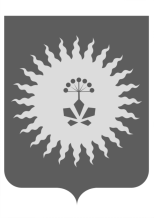 ДУМААНУЧИНСКОГО МУНИЦИПАЛЬНОГО ОКРУГАПРИМОРСКОГО КРАЯР Е Ш Е Н И Е            22.04.2020                     с. Анучино                                       № 15-НПА     В соответствии с Законом Приморского края от 12.02.2020 № 724-КЗ «О внесении изменений в закон Приморского края «О наградах Приморского края»,  Законом Приморского края от 16.09.2020 № 568-КЗ «Об Анучинском муниципальном округе», Дума округа РЕШИЛА:        1. Принять решение «О порядке возбуждения ходатайства  Думой Анучинского муниципального округа о награждении почетным знаком Приморского края «Семейная доблесть».        2. Настоящее решение направить главе Анучинского муниципального района для подписания и официального опубликования. 3. Настоящее решение вступает в силу со дня его официального опубликования. ПредседательДумы Анучинского муниципального округа                                                                      Г.П. ТишинаО порядке возбуждения ходатайства  Думой Анучинского муниципального округа о награждении почетным знаком Приморского края «Семейная доблесть»